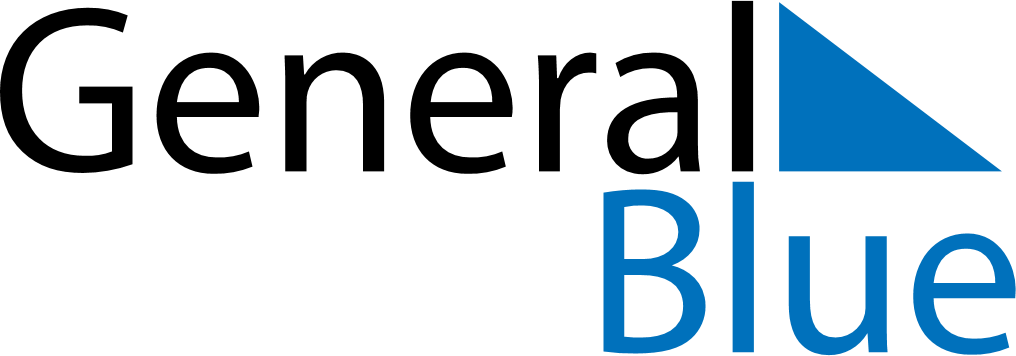 September 2028September 2028September 2028September 2028AndorraAndorraAndorraSundayMondayTuesdayWednesdayThursdayFridayFridaySaturday11234567889Our Lady of MeritxellOur Lady of Meritxell101112131415151617181920212222232425262728292930